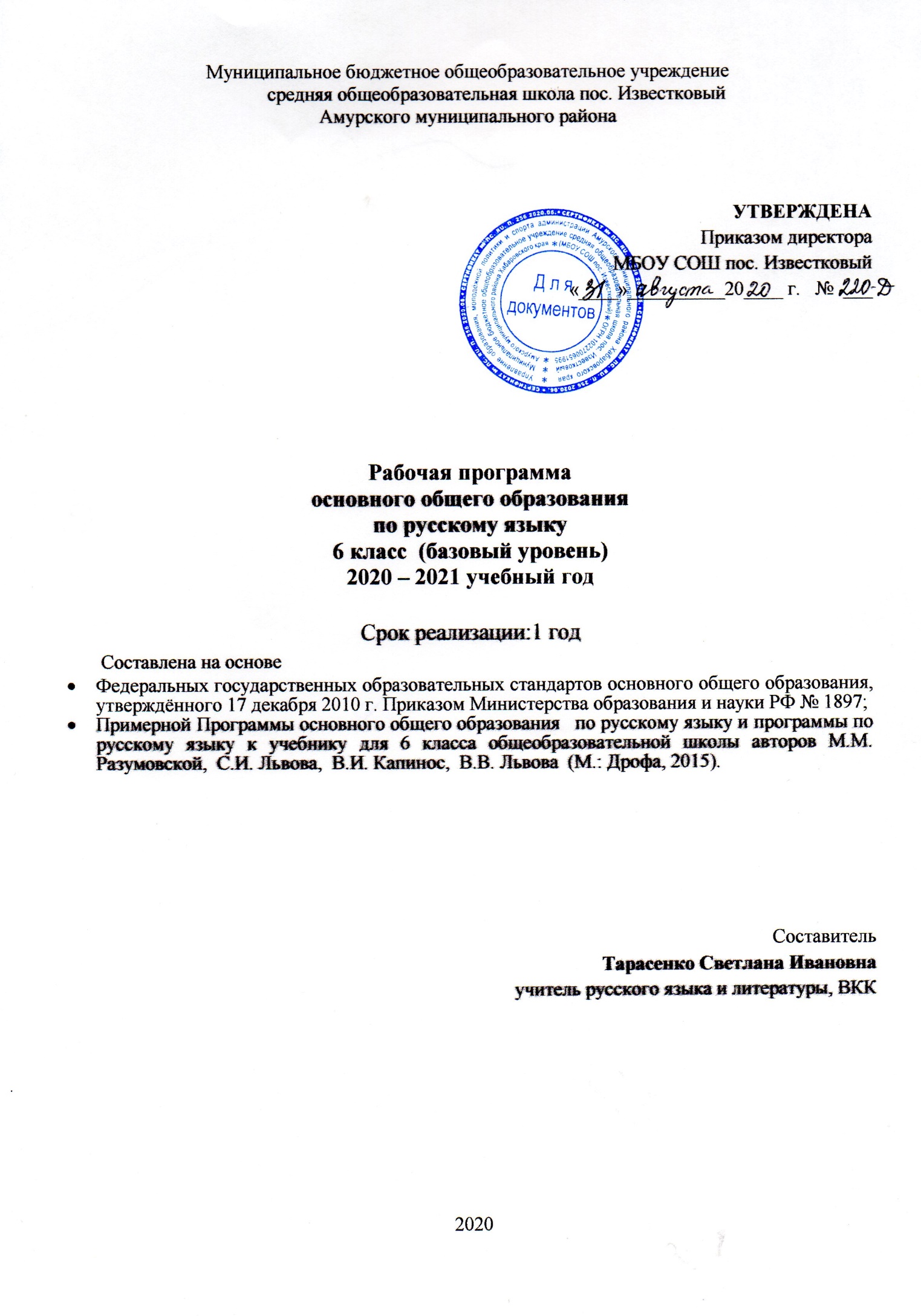 Пояснительная запискаНормативные правовые документы 	Настоящая рабочая программа составлена на основе следующих документов:Приказ Министерства образования и науки Российской Федерации от 17 декабря 2010 г. № 1897 «Об утверждении федерального государственного образовательного стандарта основного общего образования» (в редакции приказа Минобрнауки России от 31 декабря 2015 г. № 1577);Федеральный закон от 29 декабря 2012 года № 273-ФЗ «Об образовании в РФ»;Примерная основная образовательная программа основного общего образования, внесенная в реестр образовательных программ, одобренная федеральным учебно-методическим объединением по общему образованию (протокол от 8 апреля 2015 г. № 1/5);Основная образовательная программа МБОУ СОШ п. Известковый, Амурского муниципального района, Хабаровского края, РФ;Учебный план МБОУ СОШ п. Известковый на 2020 – 2021 учебный год;Примерная рабочая программа основного общего образования по русскому языку «Русский язык. 5-9 классы»: авт.-сост. М.М. Разумовская, С..И. Львова. В.И. Капинос.                                                    В. В. Львов, Г.А. Богданова. - 2-е изд., стереотип., - М.: Дрофа. 2015 г.Примерная программа по русскому языку к учебнику для 6 класса общеобразовательной школы авторов М.М.Разумовской, С.И.Львова, В.И. Капинос,  В.В. Львова  (М.: Дрофа, 2015)   	В состав УМК входит учебник (Русский язык. 6 класс: учеб. Для общеобразовательных учреждений/ М.М. Разумовская, С.И. Львова, В.И. Капинос, В.В. Львов и др.; под ред. М.М. Разумовской, П.А. Леканта. – 4 изд., стереотип. – М.: Дрофа, 2016) 	Концепция курса русского языка в 6 классе состоит в том, что на базовом уровне обучения русскому языку решаются проблемы, связанные с формированием общей культуры, с развивающими и воспитательными задачами образования, с задачами социализации личности, а также с формированием понимания того, что русский язык – средство межнационального общения, консолидации и единения народов России, основа формирования гражданской идентичности и толерантности в поликультурном обществе. 	Основной целью рабочей программы является формирование языковой, лингвистичес-кой, коммуникативной и культурологической компетенций учащихся через реализацию в курсе русского языка междисциплинарных учебных программ: «Формирование универсальных учебных действий», «Формирование ИКТ-компетентности обучающихся», «Основы учебно-исследовательской и проектной деятельности», «Основы смыслового чтения и работа с текстом». 	Цели изучения предмета «Русский язык. 6 класс»воспитание уважения к родному языку, сознательного отношения к нему как явлению культуры; осмысление русского языка как основного средства общения, средства получения знаний в разных сферах человеческой деятельности, средства освоения морально-этических норм, принятых в обществе;овладение русским языком как средством общения в повседневной жизни и учебной деятельности; развитие готовности и способности к речевому взаимодействию и взаимопониманию, потребности в речевом самосовершенствовании; овладение важнейшими общеучебными умениями и универсальными учебными действиями (умения формулировать цель деятельности, планировать ее, осуществлять речевой самоконтроль и самокоррекцию; проводить библиографический поиск, извлекать и преобразовывать необходимую информацию из лингвистических словарей различных типов и других источников, включая СМИ и Интернет; осуществлять информационную переработку текста);освоение знаний об устройстве языковой системы и закономерностях ее функциони-рования, стилистических ресурсах и основных нормах русского литературного языка; развитие способностей опознавать, анализировать, сопоставлять, классифицировать и оценивать языковые факты; овладение на этой основе культурой устной и письменной речи, видами речевой деятельности, правилами использования языка в разных ситуациях общения, нормами речевого этикета; обогащение активного и потенциального словарного запаса; расширение объема используемых в речи грамматических средств; совершенствование способности применять приобретенные знания, умения и навыки в процессе речевого общения в учебной деятельности и повседневной жизни; Общая характеристика программы	Содержание курса русского (родного) языка в 6 классе обусловлено общей нацеленностью образовательного процесса на достижение метапредметных и предметных целей обучения, что возможно на основе компетентностного подхода, который обеспечивает формирование и развитие коммуникативной, языковой, лингвистической и культуроведческой компетенции.	Важный аспект в обучении русскому языку — формирование у учащихся чуткости к богатству и выразительности родной речи, гордости за родной язык, интереса к его изучению. Этому способствует внимание к эстетической функции родного языка, знакомство с изобразительными возможностями изучаемых единиц языка, наблюдение за использованием разнообразных языковых средств в лучших образцах художественной литературы, в которых наиболее полно проявляется изобразительная сила русской речи. Структура курса имеет морфолого-орфографическую направленность, включает в содержание обучения вводный курс синтаксиса и пунктуации, фонетику и орфоэпию, лексику и словообразование; строится на основе двухступенчатой структуры: закрепительно-углубляющий этап по материалам предыдущего года обучения и основной этап, реализующий программный материал в логике его развития. На всем этапе обучения реализована идея поэтапного овладения теоретическим материалом: - введение понятия; - осмысление лингвистической сути понятия; -овладение теоретическим (научным) способом действия на основе анализа языкового материала;- формулирование теоретических выводов; - углубление знаний. 	Рабочая программа нацеливает не только на формирование навыков анализа языка, способности классифицировать языковые явления и факты, но и на воспитание речевой культуры, на формирование таких жизненно важных умений, как использование различных видов чтения, информационной переработки текстов, различных форм поиска информации и разных способов передачи её в соответствии с коммуникативной задачей, речевой ситуацией, нормами литературного языка и этическими нормами общения. В соответствии с целью обучения усиливается и речевая направленность курса. Теоретическую основу обучения связной речи составляют речеведческие понятия: 	1) текст: смысловая цельность, относительная законченность высказывания (тема, основная мысль), формальная связность (данная и новая информация, способы и средства связи предложений); членение текста на абзацы, строение абзаца; 	2) стили речи: разговорный, научный, деловой, публицистический, художественный; 	3) функционально-смысловые типы речи: описание, повествование, рассуждение и их разновидности — типовые фрагменты текста: описание предмета, описание места, описание состояния природы, описание состояния человека, оценка предметов, их свойств, явлений, событий. Умения связной речи отобраны и сгруппированы с учётом характера учебной речевой деятельности. Данная программа отражает не только обязательное содержание обучения русскому языку, но и дополнительное, углубляющее и расширяющее.	Усиление коммуникативно-деятельностной направленности курса русского языка, нацеленность его на метапредметные результаты обучения являются важнейшими условиями формирования функциональной грамотности как способности человека максимально быстро адаптироваться во внешней среде и активно в ней функционировать.Развитие речи учащихся на уроках русского языка предполагает совершенствование всех видов речевой деятельности (говорения, аудирования (слушания), чтения и письма) и осуществляется в трёх направлениях, составляющих единое целое.	Первое направление в развитии речи учащихся – овладение нормами русского литературного языка: литературного произношения, образования форм слов, построения словосочетаний и предложений, употребление слов в соответствии с их лексическим значением и стилевой принадлежностью. Овладение нормами русского литературного языка предполагает систематическую работу по устранению из речи учащихся диалектизмов и жаргонизмов.	Второе направление – обогащение словарного запаса и грамматического строя речи учащихся. Обогащение словарного запаса слов на уроках русского языка обеспечивается систематической словарной работой. Обогащение грамматического строя речи детей достигается постоянной работой над синонимией словосочетаний и предложений, наблюдениями над формой, значением и особенностями употребления языковых единиц.	Третье направление в развитии речи учащихся – формирование умений и навыков связного изложения мыслей в устной и письменной форме. Развитие связной речи предполагает работу над содержанием, построением и языковым оформлением высказывания, которая осуществляется при выполнении специальных упражнений и при подготовке изложений и сочинений. Она включает формирование и совершенствование умений анализировать тему, составлять план и в соответствии с ним систематизировать материал, правильно отбирать языковые средства.	Работа по развитию речи включает в себя формирование навыков выразительного чтения. Занятиям по выразительному чтению предшествует и сопутствует работа над развитием речевого слуха учащихся (умение различать звуки в слове, отчётливо произносить слова, различать ударные и безударные слоги, определять границы предложения, повышать и понижать голос, убыстрять и замедлять темп речи, выделять слова, на которые падает логическое ударение).	Школьный курс русского языка в 6 классе предполагает изучение фонетики и графики, лексики и фразеологии, морфемики и словообразования, морфологии и орфографии, синтаксиса и пунктуации. Предусмотрена работа по культуре речи. Вводные уроки о русском языке дают большие возможности для решения воспитательных задач и создают эмоциональный настрой, способствующий повышению интереса к предмету и успешному его изучению. 	Программа предусматривает прочное усвоение материала, для чего значительное место в ней отводится повторению. Для повторения в начале и в конце года выделяются специальные часы. В 6 классе в разделе «Повторение пройденного в 5 классе» определено содержание этой работы, что продиктовано необходимостью правильно решать вопросы преемственности между начальным и средним звеном обучения. Каждая тема завершается повторением пройденного. Данная система повторения обеспечивает необходимый уровень прочных знаний и умений.	В программе специально выделены часы на развитие связной речи – пятая часть всего учебного времени. Темы по развитию речи – речеведческие понятия и виды работы над текстом – пропорционально распределяются среди грамматического материала.Основные методы и формы обучения:	При обучении русскому языку в 6 классе основными формами работы являются:коллективная, групповая, парная, индивидуальная, фронтальная.	Виды деятельности, используемые на уроках русского языка:учебное сотрудничество, игровая, индивидуальная, учебно-исследовательская.		Методы обучения: словесные, наглядные, практические, репродуктивные, проблемно-поисковые, индуктивные, дедуктивные, самостоятельная работа.		Технологии обучения, направленные на реализацию системно-деятельностного подхода: личностно-ориентированное обучение, коммуникативно-деятельностный подход, игровые технологии, проблемное обучение.Место предмета «Русский язык» в учебном плане Данная программа рассчитана на 170 часов, предусмотренных в Федеральном базисном (образовательном) учебном плане для образовательных учреждений РФ. Обязательное изучение русского языка осуществляется в объёме: 6 класс — 170 часов, 5 часов в неделю (при 34 неделях).Планируемые результаты освоения предмета «Русский язык» в VI классеПредметные результаты освоения русского языка:Представление об основных функциях языка; о роли русского языка как национального языка русского народа, как государственного языка Российской Федерации и языка межнационального общения; о связи языка и культуры народа;Освоение базовых понятий лингвистики: лингвистика и ее основные разделы: язык и речь, речевое общение, речь устная и письменная; диалог, монолог, стили речи, типы речи, типы текста, основные единицы языка, их признаки и особенности употребления в речи;Опознавание и анализ основных единиц языка, грамматических категорий, употребление;Проведение различных видов анализа (слова, словосочетания, предложения, текста);Понимание коммуникативно-эстетических возможностей и грамматической синонимии и использование их речевой практике;Осознание эстетической функции языка.Обучающийся 6 класса научится:• по орфоэпии: правильно произносить употребительные сложносокращённые слова; слова изученных частей речи; свободно пользоваться орфоэпическим словарём;• по лексике и фразеологии: употреблять слова (термины, профессиональные, заимствованные и др.) в соответствии с их лексическим значением, с учётом условий и задач общения; избегать засорения речи иноязычными словами; толковать лексическое значение общеупотребительных слов и фразеологизмов; свободно пользоваться различными видами лексических словарей (синонимов, антонимов, иностранных слов, фразеологизмов);• по морфемике и словообразованию: выделять морфемы на основе словообразовательного анализа (в словах сложной структуры); составлять словообразовательную цепочку слов, включающую 3—5 звеньев; опознавать изученные способы словообразования (приставочный, суффиксальный, бессуффиксный, приставочно-суффиксальный, сложение разных видов);• по морфологии: квалифицировать слово как часть речи; образовывать и употреблять формы изученных в 6 классе частей речи в соответствии с нормами литературного языка; определять грамматические признаки изученных частей речи (при решении орфографических задач);• по орфографии: характеризовать изученные орфограммы и объяснять написание слов; правильно писать слова, написание которых подчиняется правилам, изученным в 6 классе, а также слова с непроверяемыми орфограммами, написание которых отрабатывается в словарном порядке, свободно пользоваться орфографическим словарём;• по синтаксису: определять синтаксическую роль частей речи, изученных в 6 классе; правильно строить и произносить предложения с причастными и деепричастными оборотами, стилистически оправданно употреблять их в речи.Обучающийся 6 класса получит возможность научиться:уметь различать ошибки разных видов и классифицировать их, применять алгоритмы выбора правильного написания орфограмм и пунктограмм;характеризовать словообразовательные цепочки и словообразовательные гнёзда, устанавливая смысловую и структурную связь однокоренных слов, опознавать основные выразительные средства словообразования художественной речи;составлять схему, алгоритм, таблицу, тренажёр по тому или иному изучаемому правилу;составлять обобщающие таблицы, используя ключевые слова по любой изучаемой теме;показывать взаимосвязь разделов о языке в форме схемы, таблицы, карты понятий;подбирать материал для обобщения знаний из различных источников для сообщений; составлять лингвистический рассказ по схеме, таблице, карте понятий;составлять собственные лингвистические задачи по теории и правописанию;составлять текст на определённую тему в соответствии с основной мыслью;составлять рассказы на заданную лингвистическую тему по любому разделу курса;выполнять комплексный (содержательно-композиционный) анализ текста;создавать тексты в соответствии с нормами построения различных функционально-смысловых типов речи (рассуждение-объяснение, повествование в рассказе и др.)создавать устные и письменные высказывания разных стилей, типов и жанров;создавать тексты с описанием предмета и места, состояния окружающей среды;подбирать языковые средства, нужные для художественного описания состояния природы, систематизировать рабочие материалы и использовать их в сочинении;создавать небольшие тексты научного, публицистического, делового, художественного стиля речи, правильно излагать мысли в соответствии со стилевой принадлежностью;выступать перед аудиторией сверстников с небольшими сообщениями, докладами;участвовать в различных лингвистических конкурсах на различных уровнях;создавать копилку своих алгоритмов, тестов, тренажёров для совершенствования орфографической, пунктуационной и речевой грамотности;  	Метапредметные результаты включают освоенные обучающимися межпредметные понятия и универсальные учебные действия. При изучении учебных предметов обучающиеся усовершенствуют приобретённые на первом уровне навыки работы с информацией и пополнят их. Метапредметные результаты освоения русского (родного) языка: владение всеми видами речевой деятельности: аудирование и чтение: - адекватное понимание информации устного и письменного сообщения (коммуникативной установки, темы текста, основной мысли; основной и дополнительной информации); - владение разными видами чтения (поисковым, просмотровым, ознакомительным, изучающим) текстов разных стилей и жанров; - адекватное восприятие на слух текстов разных стилей и жанров; владение разными видами аудирования (выборочным, ознакомительным, детальным); - способность извлекать информацию из различных источников, включая средства массовой информации, компакт-диски учебного назначения, ресурсы Интернета; свободно пользоваться словарями различных типов, справочной литературой, на электронных носителях; - овладение приёмами отбора и систематизации материала на определённую тему; умение вести самостоятельный поиск информации; способность к преобразованию, сохранению и передаче информации, полученной в результате чтения или аудирования; - умение сопоставлять и сравнивать речевые высказывания с точки зрения их содержания, стилистических особенностей и использованных языковых средств; говорение и письмо: - способность определять цели предстоящей учебной деятельности (индивидуальной и коллективной), последовательность действий, оценивать достигнутые результаты и адекватно формулировать их в устной и письменной форме; - умение воспроизводить прослушанный или прочитанный текст с заданной степенью свёрнутости (план, пересказ, конспект, аннотация); - умение создавать устные и письменные тексты разных типов, стилей речи и жанров с учётом замысла, адресата и ситуации общения; - способность свободно, правильно излагать свои мысли в устной и письменной форме, соблюдать нормы построения текста (логичность, последовательность, связность, соответствие теме и др.); адекватно выражать своё отношение к фактам и явлениям окружающей действительности, к прочитан- ному, услышанному, увиденному; - владение различными видами монолога (повествование, описание, рассуждение; сочетание разных видов монолога) и диалога (этикетный, диалог-расспрос, диалог-побуждение, диалог-обмен мнениями и др.; сочетание разных видов диалога); - соблюдение в практике речевого общения основных орфоэпических, лексических, грамматических, стилистических норм современного русского литературного языка; соблюдение основных правил орфографии и пунктуации в процессе письменного общения; - способность участвовать в речевом общении, соблюдая нормы речевого этикета; адекватно использовать жесты, мимику в процессе речевого общения; - осуществление речевого самоконтроля в процессе учебной деятельности и в повседневной практике речевого общения; способность оценивать свою речь с точки зрения её содержания, языкового оформления; умение находить грамматические и речевые ошибки, недочёты, исправлять их; совершенствовать и редактировать собственные тексты; - выступление перед аудиторией сверстников с небольшими сообщениями, докладом, рефератом; участие в спорах, обсуждениях актуальных тем с использованием различных средств аргументации; 2) применение приобретённых знаний, умений и навыков в повседневной жизни; способность использовать родной язык как средство получения знаний по другим учебным предметам; применение полученных знаний, умений и навыков анализа языковых явлений на межпредметном уровне (на уроках иностранного языка, литературы и др.); 3) коммуникативно-целесообразное взаимодействие с окружающими людьми в процессе речевого общения, совместного выполнения какой-либо задачи, участия в спорах, обсуждениях актуальных тем; овладение национально-культурными нормами речевого поведения в различных ситуациях формального и неформального общения.Личностные результаты освоения русского (родного) языкапонимание русского языка как одной из основных национально-культурных ценностей русского народа, определяющей роли родного языка в развитии интеллектуальных, творческих способностей и моральных качеств личности, его значения в процессе получения школьного образования; осознание эстетической ценности русского языка; уважительное отношение к родному языку, гордость за него; потребность сохранить чистоту русского языка как явления национальной культуры; стремление к речевому самосовершенствованию; достаточный объём словарного запаса и усвоенных грамматических средств для свободного выражения мыслей и чувств в процессе речевого общения; способность к самооценке на основе наблюдения за собственной речью.Содержание учебного предмета «Русский язык» в VI классе 170 часовО ЯЗЫКЕ - 2 ч. Слово как основная единица языка. РЕЧЬ - 33 ч. Повторение изученного о тексте, стилях и типах речи; расширение представления о языковых средствах, характерных для изученных стилей речи (разговорного и художественного). Т е к с т. Развитие мысли в тексте: параллельный и последовательный (цепной) способы связи предложений, средства связи — местоимение, деепричастие. Текстовая роль повтора: нормативный повтор как средство связи предложений, как стилистический приём, повышающий выразительность речи, и повтор-недочёт. С т и л и р е ч и: научный и официально-деловой стиль (сфера употребления, задача общения, характерные языковые средства). Характерные для научного стиля речи фрагменты текста (определение научного понятия, классификация научных понятий), структура и языковые средства выражения дефиниций. Характерные для делового стиля композиционные формы (жанры) — инструкция, объявление. Т и п ы р е ч и. Типовые фрагменты текста: описание места, описание состояния окружающей среды, информативное и изобразительное повествование, рассуждение-объяснение; типовое значение, схема построения, способы выражения «данного» и «нового» в предложениях фрагмента; способы соединения фрагментов в целом тексте. РЕЧЬ. ЯЗЫК. ПРАВОПИСАНИЕ. КУЛЬТУРА РЕЧИ (НА ОСНОВЕ ИЗУЧЕННОГО) ПРАВОПИСАНИЕ – 11 ч. Орфография: употребление прописных букв; буквы ъ—ь; орфограммы корня; правописание окончаний слов; слитное и раздельное написание не с глаголами, существительными, прилагательными. Пунктуация: знаки препинания в конце предложения; запятая при однородных членах, между частями сложного предложения, при обращении; пунктуационное оформление прямой речи перед словами автора и после слов автора; тире и двоеточие в предложениях с однородными членами и обобщающим словом; тире между подлежащим и сказуемым, выраженными существительными в именительном падеже. Выдающиеся лингвисты: А. Х. Востоков. ЧАСТИ РЕЧИ, ИХ ГРАММАТИЧЕСКИЕ ПРИЗНАКИ, СЛОВООБРАЗОВАНИЕ, ПРАВОПИСАНИЕ, ПРОИЗНОШЕНИЕ И УПОТРЕБЛЕНИЕ В РЕЧИ                         СУЩЕСТВИТЕЛЬНЫХ, ПРИЛАГАТЕЛЬНЫХ, ГЛАГОЛОВ - 44 ч.Морфология и синтаксис как разделы грамматики. Глагол, имя существительное, имя прилагательное; их общее грамматическое значение, морфологические и синтаксические признаки. Словосочетание и предложение как основные единицы синтаксиса. Главное и зависимое слова в словосочетании; главные и второстепенные члены предложения. Простое и сложное предложение. Предложение с однородными членами, обращением и прямой речью. Словообразование имён существительных, прилагательных, глаголов. Основные способы образования слов: приставочный, суффиксальный, приставочно-суффиксальный, бессуффиксный, сложение (в том числе и сложение с одновременным присоединением суффикса). Сложносокращённые слова; верное определение их родовой принадлежности. Словообразовательные цепочки однокоренных слов. Типичные словообразовательные модели имён существительных, прилагательных и глаголов. Правописание сложных имён существительных и прилагательных; употребление н— нн в именах прилагательных, образованных от имён существительных; правописание приставок при- и пре-, букв ы—и в корне после приставок. Выдающиеся лингвисты: Л. В. Щерба. Культура речи. Правильное употребление сложносокращённых слов. Правильное употребление в речи имён существительных, прилагательных и глаголов. Наблюдение за употреблением имён существительных, прилагательных и глаголов в художественной речи. МОРФОЛОГИЯ 69 (ч.)ПРИЧАСТИЕ И ДЕЕПРИЧАСТИЕ (23 + 15 ч.) Причастие как особая форма глагола: общее грамматическое значение, морфологические признаки, роль в предложении. Суффиксы причастий. Действительные и страдательные причастия. Образование действительных и страдательных причастий настоящего и прошедшего времени. Полные и краткие страдательные причастия; их синтаксическая роль. Причастный оборот и знаки препинания в предложениях с причастным оборотом. Правописание суффиксов действительных и страдательных причастий. Не с причастиями. Склонение причастий. Правописание окончаний причастий. Деепричастие как особая форма глагола: общее грамматическое значение, морфологические признаки, роль в предложении. Суффиксы деепричастий. Образование деепричастий совершенного и несовершенного вида. Не с деепричастиями. Деепричастный оборот и знаки препинания в предложениях с деепричастным оборотом. Выдающиеся лингвисты: И. А. Бодуэн де Куртенэ. Культура речи. Орфоэпические особенности употребительных причастий и деепричастий. Грамматически правильное построение предложений с причастными и деепричастными оборотами. Наблюдение за использованием причастий и деепричастий в текстах разных стилей. Текстообразующая функция деепричастных оборотов. ИМЯ ЧИСЛИТЕЛЬНОЕ (14 ч.) Имя числительное как часть речи: общее грамматическое значение, морфологические признаки, роль в предложении. Числительные простые, сложные и составные; их правописание. Числительные количественные, порядковые, собирательные, дробные; их значение, особенности склонения и правописания. Нормы употребления числительных в устной речи. Правильное чтение (с учётом грамматических норм) текстов с именами числительными. Культура речи. 	Правильное употребление в речи имён числительных (в частности, составных) в косвенных падежах. Верное согласование собирательных числительных (оба, обе; двое, трое) с именами существительными. Правильное произношение имён числительных. МЕСТОИМЕНИЕ (17 ч.) Местоимение как часть речи: особенности значения, морфологических и синтаксических признаков. Разряды местоимений: значение, изменение, роль в предложении. Правописание неопределённых и отрицательных местоимений; раздельное написание предлогов с местоимениями. Выдающиеся лингвисты: А. А. Шахматов. Культура речи. Правильное, не нарушающее смысловой точности употребление местоимений в тексте. Верное образование и произношение употребительных местоимений: их (не «ихний»), о нём (не «о ём») и др. Употребление местоимений для связи предложений в тексте. ИТОГОВОЕ ПОВТОРЕНИЕ – 7 часовРЕЗЕРВ – 3 часаУчебно-тематический план изучения программы в 6 классеСписок используемых источниковРусский язык. 6 кл.: учебник/М.М. Разумовская, С.И. Львов, В.И. Капинос и др.; под ред. М.М. Разумовская, П.А. Леканта. – 4-е изд., стереотип. – М.: Дрофа, 2016.Дейкина А.Д.,  Пахнова Т.Д. Универсальные дидактические материалы по русскому языку. 6-7 классы. - М.: АРКТИ, 2012Макарова Б.А. Диктанты и изложения по русскому языку: 6 класс / Б.А. Макарова, Е.В. Пересветова, М.Ю. Никулина. – М. : Издательство «Экзамен», 2013.Нарушевич А.Г. Русский язык. Готовимся к ГИА/ОГЭ. Тесты, творческие работы, проекты. 6 класс : учеб. Пособие для обеобразоват. Организаций / А.Г. Нарушевич, И.В. Голубева. – 3–е изд. – М. : Просвещение, 2017.Полонецкая Л.З., Галкина Г.В. Занимательные задания по русскому языку. 5 – 9 классы. – М.: ВАКО, 2016Работа с текстом на уроке русского языка: Пособие для учителя. 5 – 11 классы. ФГОС / О.М. Александрова, И.Н. Добротина, Ю.Н. Гостева, И.П. Васильевых, И.В. Ускова. – М.: Издательство «Экзамен», ФГБНУ «Институт стратегии развития образования РАО», 2019. Даль В.И. Толковый словарь русского языка. Современное написание. – М.: ООО «Издательство Астрель», ООО «Издательство АСТ» 2001;Ожегов С.И. словарь русского языка: 70 000 слов / Под ред. Н.Ю. Шведовой. – 21-е изд., перераб. и доп. – М.: Русский язык, 1989;Школьный словарь иностранных слов / В.В. Одинцов, В.В. Иванов, Г.П. Смолицкая и др.; Под ред. В.В. Иванова. – 2-е изд., перераб. – М.: Просвещение, 1990;Школьный словообразовательный словарь русского языка: Пособие для учащихся / А.Н. Тихонов. – 2-е изд., перераб. – М.: Просвещение, 1991;Орфографический словарь русского языка. Зав. ред. В.В. Пчёлкина;Школьный орфографический словарь русского языка. / М.Т. Баранов. – 5-е изд. – М.: Просвещение, 2000;Информационные ресурсы в интернетеВиртуальная школа Кирилла и Мефодияhttp://repetitor.1c.ru/ - Серия учебных компьютерных программ '1С: Репетитор' по русскому языку, Контрольно-диагностические системы 'Репетитор. Тесты по пунктуации, орфографииhttp://www.gramota.ru/- Все о русском языке на страницах справочно-информационного портала. Словари онлайн. Ответы на вопросы в справочном бюро. Статьи, освещающие актуальные проблемы русистики и лингвистики.http://www.gramma.ru/ - Пишем и говорим правильно: нормы современного русского языка. Помощь школьникам и абитуриентам. Деловые бумаги - правила оформления. Консультации по русскому языку и литературе, ответы на вопросы.http://www.school.edu.ru/ - Российский образовательный порталhttp://all.edu.ru/ - Все образование Интернетаhttp://www.drofa.ru — сайт издательства «Дрофа». http://www.philology.ru — «Филологический портал».http://www.gramma.ru — сайт «Культура письменной речи». http://www.wikipedia.org — универсальная энциклопедия «Википедия». http://www.krugosvet.ru  — универсальная энциклопедия «Кругосвет». http://www.rubricon.com  — энциклопедия «Рубрикон». http://www.slovari.ru — сайт «Русские словари».http://www.gramota.ru — «Грамота.ру» (справочно-информационный интернет-портал). http://www.rusword.com.ua— сайт по русской филологии «Мир русского слова». http://www.about-russian-language.com — сайт по культуре речи. http://www.languages-study.com/russian.html — база знаний по русскому языку (бесплатная справочная служба по русскому языку). http://www.etymolo.ruslang.ru — этимология и история слов русского языка (сайт Российской академии наук, Института русского языка имени В. В. Виноградова). http://www.orfografus.ru — видеоуроки русского языка. http://www.wordsland.ru — сайт «Страна слов. Магия языка» (изучение русского языка в игровой форме). http://www.school-collection.edu.ru — единая коллекция цифровых образовательных ресурсов. http://www.urokirus.com — уроки русского языка онлайн (история языка, интересные статьи по филологии, словари, тестирование). http://www.gramota.ru/ - Все о русском языке на страницах справочно-информационного портала. http://www.gramma.ru/- Пишем и говорим правильно: нормы современного русского языка.http://vschool.km.ru/- виртуальная школа Кирилла и Мефодия (русский 5-6)http://www.school.edu.ru/ -Российский образовательный порталhttp://pedsovet.alledu.ru/-Всероссийский августовский педсоветhttp://schools.techno.ru/- образовательный сервер «Школы в Интернет»http://all.edu.ru/- Все образование Интернетаhttp://www.mediaterra.ru/ruslang/ - теория и практика русской орфографии и пунктуацииhttp://www.rubricon.ru/nsr_1.asp- Новый словарь русского языкаhttp://www.edu.cap.ru/?t=hry&eduid=11982&hry=./255125/255168 - ЭОР для учителей русского языка и литературыПриложение 1СПЕЦИФИКАЦИЯ ВХОДНОЙ КОНТРОЛЬНОЙ РАБОТЫ ПО ПРЕДМЕТУ «РУССКИЙ ЯЗЫК» ДЛЯ ПРОВЕДЕНИЯ ПРОЦЕДУР КОНТРОЛЯ И ОЦЕНКИ КАЧЕСТВА ОБРАЗОВАНИЯ                                НА УРОВНЕ ОСНОВНОГО ОБЩЕГО ОБРАЗОВАНИЯ 6 КЛАСС (по программе 5 класса)Назначение диагностической работы 	Работа предназначена для проведения процедуры входной диагностики индивидуальной общеобразовательной подготовки обучающихся по предмету «Русский язык» (по программе 5 класса)Документы, определяющие содержание работы Содержание экзаменационной работы определяется на основе Федеральный государственный образовательный стандарт основного общего образования (Приказ Министерства образования и науки РФ № 1897 от 17.12.2010 г.).Подходы к отбору содержания, разработке структуры КИМ в формате ВПР. 		Концептуальные подходы к формированию КИМ для 6 класса по русскому языку определялись спецификой предмета в соответствии с указанным в п. 2 нормативным документом. 		Намеченный во ФГОС основного общего образования компетентностный подход отразился в содержании работы. Работа проверяет лингвистическую компетенцию обучающихся (знания о языке и речи; умение применять лингвистические знания в работе с языковым материалом, а также опознавательные, классификационные, аналитические учебно-языковые умения и навыки). О степени сформированности языковой компетенции говорят умения и навыки обучающихся, связанные с соблюдением языковых норм (лексических, грамматических, стилистических, орфографических, пунктуационных). Коммуникативная компетенция проверяется в работе на уровне владения обучающимися продуктивными и рецептивными навыками речевой деятельности.Структура КИМ 		Работа состоит их 12 заданий. 1-ое задание представляет собой контрольное списывание. 2–ое задание включает разборы (фонетический, морфемный, морфологический, синтаксический).  		Распределение заданий диагностической работы по основным содержательным разделам учебного предмета «Русский язык» представлено в таблице.		Задания диагностической работы по русскому языку для шестиклассников специфичны по способу предъявления языкового материала. Учащиеся работают с языковым и речевым материалом, представленным в тексте.Кодификатор ВПРРаспределение заданий КИМ по позициям кодификатора 	Распределение заданий КИМ по позициям кодификатора представлено в таблице.Распределение заданий работы по уровню сложности Бо́льшая часть заданий работы проверяет усвоение шестиклассниками учебного материала на базовом уровне сложности. Задание 13 является заданием повышенного уровня сложности. Типы заданий; система оценивания выполнения отдельных заданий и работы в целом 	В работу включено 14 заданий открытого типа, среди которых 1 задание, представляющее собой контрольное списывание и 13 заданий, требующих краткого ответа учащегося. Распределение заданий разных типов по частям работы представлено в таблице 	За правильное выполнение каждого заданий 2–8, 10–14 диагностической работы учащийся получает 1 балл, за неправильный ответ или его отсутствие выставляется 0 баллов. За выполнение заданий 1 и 9 может быть выставлено от 0 до 2 баллов. Максимальное количество баллов, которое может получить учащийся за выполнение работы, – 16.Обобщенный план работыПримечание. Варианты для входной контрольной работы были взяты из сборника «ВПР. Русский язык. 6 класс. Типовые задания, 2019 год»                 Приложение 2Календарно-тематическое планирование по русскому языку в 6 классе (М.М. Разумовская) 170 часов (5 часов в неделю) на 2020 – 2021 учебный годЯзыковая компетенция (осведомленность в системе родного языка) - формирование у обучающихся научно-лингвистического мировоззрения, вооружение их основами знаний о родном языке (его устройстве и функционировании);  - развитие языкового и эстетического идеала, т.е. представления о прекрасном в языке и речи; - осмысление взаимосвязи между различными разделами науки о языке и представления русского языка как системы. Коммуникативная компетенция  (осведомленность школьников в особенностях функционирования родного языка в устной и письменной форме) - обобщение, систематизация, углубление знания учащихся, полученных в 5-6 классах: совершенствование прочных орфографических и пунктуационных умений и навыков; культуры владения языком и обогащение словарного запаса и грамматического строя речи учащихся; обучение школьников умению связно излагать мысли в устной и письменной форме; - целенаправленное развитие умений и навыков,   необходимых для обучения в 6 классе.Культурологическая компетенция   - осознание языка как формы выражения национальной культуры, взаимосвязи языка и истории народа, национальной культурной специфики русского языка, владение нормами русского речевого этикета, культуры межнационального общения№Наименование разделаКоличество часов                 на урокиВключая уроки наВключая уроки на№Наименование разделаКоличество часов                 на урокиРазвитие                речиКонтрольные работы1Введение212Речь. Язык. Правописание. Культура речи 1021 3Морфология как раздел грамматики (обзор)24Имя существительное1241 + 1 ВКР5Имя прилагательное12516Глагол1521 ПКР7Причастие21828Деепричастие14319Имя числительное 133110Местоимение1631 + 1 ИКР11Итоговое повторение 6212РЕЗЕРВ3Итого1263311Всего170Содержательные разделыКоличество заданийМаксимальный баллЛексика и фразеология2 (11, 12)3Фонетика1 (2.1)3Орфоэпия1 (3)2Морфология2 (2.3; 4)8Морфемика1 (2.2)3Синтаксис. Пунктуация5 (1, 2.4, 5, 6, 7 )17Орфография1 (1)4Речь. Текст3 (1, 8, 9, 10)5      Итого1245Виды работы с материаломКоличество заданийМаксимальный баллРабота с отобранным языковым материалом, представленным в виде отдельных слов, словосочетаний и предложений5 (8–12)7Работа с языковыми явлениями, предъявленными в тексте7 (1 – 7)38Итого1245Код проверяемых результатовЧисло заданий в вариантеЧасть 1Часть 1VII.1, VII.41Часть 2Часть 21.41IV.21V.52V.41V.61V.101V.121V.162VI.11VII.12Части работыКоличество заданийМаксимальный баллТип заданийЧасть I12Контрольное списываниеЧасть II1315С кратким ответомИтого1416Контрольное списывание с кратким ответомОбозначе-ние зада-ния в работеПроверяемые элементы содержанияКодыпрове-ряемыхемых элемен-тов по кодифи-каторуКоды Прове-ряемых уменийУровень сложностизаданияМакс. балл за выпол-нение заданияПример-ное времявыпол-ненияЗада-ния1Овладение орфографическими и пунктуацион-ными нормами литературного языкаVII.1, VII.41.3.7.3Б2302Текст как речевое произведение. Смысловая и композиционная целостность текста1.41.1.1Б153Лексическое значение словаV.52.3.1Б154Стили речиV.161.2.1Б125Лексический анализ словаV.52.3.1Б156Морфемныйанализ словаV.62.2.2Б157Предложение. Грамматическая (предикативная) основа предложения.V.122.5.2Б158Осложнённое простое предложение. Сложное предложениеV.102.5.2Б159Фонетический анализ словаV.42.1.1.Б1510Правописание корнейVII.11.3.7.1.3Б1511Правописание букв Ь и ЪVII.11.3.7.1.4Б1512Морфологический анализ словаIV.22.4.3Б1513Работа с этимологическим словаремVI.12.3.8П1514Функционально-смысловые типы речиV.161.2.1Б12№п/Тема, разделДатаДатаДатаДомашнее заданиеПримечание№п/Тема, разделПланПланФактДомашнее заданиеПримечаниеВведение. О языке  – 2 часа  + 1 РРВведение. О языке  – 2 часа  + 1 РРВведение. О языке  – 2 часа  + 1 РРВведение. О языке  – 2 часа  + 1 РРВведение. О языке  – 2 часа  + 1 РРВведение. О языке  – 2 часа  + 1 РРВведение. О языке  – 2 часа  + 1 РР1Слово как основная единица языка01.0901.09§ 1, упр. № 7; составить рассказ на лингвистическую тему «Почему слово – это основная единица языка?»2Роль слова в жизни человека02.0902.09§ 1, упр. № 8Подготовить рассказ по схеме «Речевая ситуация»3 РРРР. Что мы знаем о речи, её стилях и типах03. 0903. 09Составить словарный диктант на тему «Осень» (15 – 20 слов)Правописание – 10 часов + 2 РР + 1 КРПравописание – 10 часов + 2 РР + 1 КРПравописание – 10 часов + 2 РР + 1 КРПравописание – 10 часов + 2 РР + 1 КРПравописание – 10 часов + 2 РР + 1 КРПравописание – 10 часов + 2 РР + 1 КРПравописание – 10 часов + 2 РР + 1 КР4Орфография как раздел науки § 3 07.0907.09§ 3Составить алгоритмы по изученным правилам «Орфограммы в корне»5КДКонтрольная работа № 1 (проверочный диктант) по теме «Повторение изученного»07.0907.09Упражнение № 21 (устно) и № 22 (письменно); повторить разборы 36Анализ диктанта.Пунктуация как раздел науки§ 308.0908.09§ 3, упр. № 33 (стр. 14)Подготовить сообщение- Зачем нужна пунктуация;- Разделительные знаки препинания;                              - Выделительные знаки препинания;7Употребление прописных букв § 409.0909.09§ 4; упр. № 36 или № 37Участвуем в конкурсе «Прописная буква на страницах периодической печати» (газеты, журналы и пр.)8Буквы ь и ъ § 510.0910.09§ 5; упр. № 43. Составить рассказ на лингвистическую тему «Функции Ь в языке»; 9Орфограммы корня. Правописание гласных в корне слова. § 614.0914.09§ 6,упр.№ 45. Составить рассказ о видах орфограмм в корне по своей таблице; 10Орфограммы корня.  Правописание чередующихся гласных в корне слова. § 614.0914.09§ 6. Придумать рифмовки «Пиши по правилам» или составлять рассказ на лингвистическую тему;11Орфограммы корня. Правописание согласных в корне слова.§ 615.0915.09§ 6, упр. № 45 (наизусть). Составить алгоритм выбора написания гласных в окончаниях именных частей речи;12Правописание окончаний §7Письмо по памяти16.0916.09§ 7, упр. 60 или 61; Составить алгоритм выбора верного написания гласных в окончаниях именных частей речи или глаголов;13Слитное и раздельное написание не                      с глаголами, существительными и прилагательными  § 8  17.0917.09§ 8, упр. № 62; Составить вопросы к параграфу;14Слитное и раздельное написание не                      с глаголами, существительными и прилагательными  21.09§ 8, упр. № 69;  творческое задание «Сундучок», «Фонарик», «Лестница» по теме НЕ с разными частями речи.                       15РРРр. Что мы знаем о тексте§ 921.10§ 8; на стр. 32 повторить памятку «Как писать сочинение»16РРРр. Сочинение по теме «Мало ли что можно делать в лесу! (упр. 81)22.09Дописать сочинение «Мало ли что можно делать в лесу! (упр. № 81).Морфология как раздел грамматики (обзор) – 2 часаМорфология как раздел грамматики (обзор) – 2 часаМорфология как раздел грамматики (обзор) – 2 часаМорфология как раздел грамматики (обзор) – 2 часаМорфология как раздел грамматики (обзор) – 2 часаМорфология как раздел грамматики (обзор) – 2 часаМорфология как раздел грамматики (обзор) – 2 часа17Части речи и члены предложения. § 1023.09§ 10, упр. № 90. Пересказ лингвотекста по схеме или таблице (на стр. 38);18Части речи и члены предложения   § 10                               24.09§ 10, упр. № 87 + 88. Подготовить таблицу «Сколько частей речи в русском языке» Имя существительное – 12 часов + 4 РР + 2 КРИмя существительное – 12 часов + 4 РР + 2 КРИмя существительное – 12 часов + 4 РР + 2 КРИмя существительное – 12 часов + 4 РР + 2 КРИмя существительное – 12 часов + 4 РР + 2 КРИмя существительное – 12 часов + 4 РР + 2 КРИмя существительное – 12 часов + 4 РР + 2 КР19Морфологические признаки                       имени существительного 28.09§ 11,упр.№ 85; Сообщение «Отвлечённые, конкретные вещественные существ-ные»20Морфологические признаки                       имени существительного28.09§ 11, упр. 85; Составить рассказ  § 12;21Словообразование имён               существительных.29.09§ 12, упр. 110; Творческое задание: - Я аллея. Вы – лингвист. Подберите ко мне все возможные морфемы!22Словообразование имён существительных.Словообразовательные цепочки30.09§ 12, упр. № 112 или № 115.Объяснить, зачем нужно составлять словообразовательные цепочки? 23Типичные словообразовательные модели имён существительных.01.10 § 12, упр. 123/124; Дать  ответ: Что может связывать гнездо с русским языком?24Сложносокращенные слова§ 1205.10§ 12, стр. 45 расшифровка сложных слов: НИИ, ГИБДД, МХАТ, ТЮЗ, ООН и др.; составить предложения с ними25Правописание сложных имён существительных § 1305.10§ 13, упр. № 126 на стр. 50Участвовать в конкурсе «Кто больше?» найдёт сложных слов в печати?26КРВходная диагностическая работа за курс 5 класса06.10Выполнить РНО в тетради № 1 и № 227Правописание сложных имён существительных  07.10§13,упр.130 Таблица «Словообразова-ние сложных существительных»28Употребление имён существитель-ных  в художественной речи § 1408.10§ 14, упр. 136; Составить статью для словарика синонимов по картине В.М. Васнецова «Витязь на распутье»29Имена существительные в роли поэтического обращения  § 1412.10§ 14; Упр. № 132; Составить 12 словосочетаний со словами в тетради; 30Произношение существительных12.10§ 14;  Составить 12 словосочетаний с корнем ПОЛ- на стр. 53.31Повторение изученного по теме        «Словообразование»13.10Упр. № 134; повторить значения слов: НИИ, ООН, ТЮЗ и др.32КРКонтрольная работа «Словообра-зование существительных»14.10Упр. № 142, указать сравнительные обороты; Сообщение «Метафора»33РРАнализ контрольной работы                   Рр. Стили речи. Разграничение деловой и научной речи     § 1515.10§ 15. Упр. № 152 или 154.Создать устный текст в деловом или научном стиле; 34РРРр.  Характеристика научного стиля. Определение научного                           понятия §16, 1719.10Повторить "Произношение существи- тельных"§ 1435РРРр. Рассуждение-объяснение  Изложение учебно-научного текста «Связанные корни»19.10Выполнить РНО в тетрадях № 1 и № 2. Упражнение № 180 или № 185Построить классификацию понятий; 36РРРр. Характеристика делового стиля § 1920.10§ 19.  Составить 5 - 6 вопросов к § или упражнение № 178 + № 179;Имя прилагательное – 12 часов + 5 РР + 1 КРИмя прилагательное – 12 часов + 5 РР + 1 КРИмя прилагательное – 12 часов + 5 РР + 1 КРИмя прилагательное – 12 часов + 5 РР + 1 КРИмя прилагательное – 12 часов + 5 РР + 1 КРИмя прилагательное – 12 часов + 5 РР + 1 КРИмя прилагательное – 12 часов + 5 РР + 1 КР37Морфологические признаки имени прилагательного       § 2021.10§ 20.  Упр. № 192, дать развернутый ответ на вопрос: почему текст 189 - это рассуждение-объяснение?38Словообразование имён прилагательных.      § 2122.10§ 21. Составить контрольные вопросы «Словообразование прилагательных»; 39Словообразование имён прилагательных.      § 21   § 21. Дать ответ на вопрос: «Почему у суффиксального способа нет конца» (примеры – прилагательные)40Правописание сложных имен прилагательных § 22§ 22. Подготовить рассказ по схеме об употреблении дефиса в прилаг-ных;41Правописание сложных имен прилагательных   § 22§ 22, упр.          Подготовить презентацию «Сложные прилагательные»42Правописание сложных имен прилагательных§ 22§ 22, упр.        Преобразовать новую информацию в форму таблицы, кластера, карты понятий;43Повторение изученного по теме «Имя прилагательное»§ 23 Составить таблицу по теме «Н и НН» в прилагательных»44Употребление н, нн в  прилагательных, образованных от имен существительных § 23Составить словарный диктант по теме для одноклассников;45Употребление н, нн в прилагательных, образованных от имен существительных  § 23§ 23, упр. №          .Выполнить творческое задание «Пройти лабиринт» или «Знаете ли вы?» и др.46сдУпотребление н, нн в прилагательных, образованных от имен существительных  § 24Подготовить сообщение «Роль прилагательных в создании эпитетов»47Употребление прилагательных в речи. Произношение  § 24§ 24.                  Составить орфоэпический диктант     «Произношение кратких прилагательных»48КРКонтрольная работа    по теме «Имя прилагательное»                                                             Составить «Мишень» с точками-выстрелами: ожидаемая отметка;49Работа над ошибкамиТворческое задание: «Микрофон» - «Прощай, прилагательное!»50РРРр. Способы связи предложений                 в тексте    § 25§ 25, упр. Составить небольшой текст с последовательной связью;51РРРр. Средства связи предложений                          в тексте    § 26§ 26, упр. Составить тексты с последовательной связью и экспрессивным повтором;52РРРр. Употребление параллельной связи с повтором § 27§ 27, упр.Редактировать тексты с повтором;53РРРр. Изложение (текст Р. Достян «Два человека», упр. 287)Дописать изложение по заданной форме, виду речи, типу речи,54РРРр. Как исправить текст с неудачным повтором § 28§ 28, упр.Создать текст по заданной форме; Глагол – 15 часов + 2 РР + 1 ПКРГлагол – 15 часов + 2 РР + 1 ПКРГлагол – 15 часов + 2 РР + 1 ПКРГлагол – 15 часов + 2 РР + 1 ПКРГлагол – 15 часов + 2 РР + 1 ПКРГлагол – 15 часов + 2 РР + 1 ПКРГлагол – 15 часов + 2 РР + 1 ПКР55Морфологические признаки глагола                                § 29§ 29, упр.Конструировать текст рассуждения;56Морфологические признаки глагола                                § 29§ 29, упр.           Написать размышление:«Зачем глаголу столько времён?» 57Словообразование глаголов. § 30                          §30. Размышление «Почему глагол - огнедышащая часть речи»58Основные способы образования слов  § 30                                 § 30, упр.        Конкурс «Модельер» словообразовательных цепочек/гнёзд;59Правописание приставок                     при- и пре-  § 31§ 31, упр. 60Правописание приставок при- и пре-                                                        Приставка и часть корня § 31§ 31, упр.               Составить сказку «Жили-были Пре и При;61Сложные случаи правописания приставок при- и пре- § 31           § 31, упр.Подготовиться к письму по памяти;62   пппСложные случаи правописания приставок при- и пре-. Письмо поПисьмо по памяти     § 31, упр.                     Придумать игру «Секретный агент» 63Правописание букв ы—и                            в корне после приставок § 32§ 32, упр.Составить тренажёр «Правописание И-Ы после приставок в корне слова»64Правописание букв ы—и                          в корне после приставок  § 32§ 32, упр.       Сообщение «Иноязычные приставки»65Употребление глаголов в речи§ 33§ 33, упр.        Нарисовать портрет глагола. Почему у него такое название?66Употребление глаголов в речи в роли выразительных средств§ 33§ 33, упр.            Составить «биографию» глагола;67Произношение глаголов§ 33§ 33, упр.        Придумать песенку для  Глагола (нормы произношения);68РРРр. Повествование художественного стиля. Сочинение по картине К.Ф. Юона «Конец зимы. Полдень» Упр. № 360. Редактировать текст сочинения по картине; 69РРРр. Анализ сочинений по картинеРедактировать недочёты в тексте сочинения по картине;70Повторение изученного. Упр.Составить план  коррекции  пробелов71КРПромежуточная контрольная работа         за 1-ое полугодиеУпр. Сделать рефлексию в карте «Мишень»;72Анализ контрольной работыУпр.               Определить рейтинг «Знатоки глаголов»Причастие – 21 часов + 9 РР + 2 КРПричастие – 21 часов + 9 РР + 2 КРПричастие – 21 часов + 9 РР + 2 КРПричастие – 21 часов + 9 РР + 2 КРПричастие – 21 часов + 9 РР + 2 КРПричастие – 21 часов + 9 РР + 2 КРПричастие – 21 часов + 9 РР + 2 КР73Что такое причастие                                           § 34§ 34 упр.                         Составить таблицу «Спутники причастия»74Суффиксы причастий. Склонение  § 34                           § 34, упр.     Составить сказку «Рождение причастия»; 75Причастный оборот и знаки препинания в предложениях с причастным оборотом      § 35§ 35, упр. Подготовить сообщение «Что я узнал опричастном обороте?»76Причастный оборот и знаки препинания в предложениях с причастным оборотом      § 35§ 35, упр. Подготовить сообщение/ пересказ текста  «Бодуэн де Куртенэ» по плану;77*Комплексный анализ текста с использованием причастийДоделать комплексный анализ текста;78Образование причастий.  Действительные и страдательные причастия  § 36§ 36, упр.          Сообщение по книге Т. Рик «Образование причастий» (главы на выбор);79Образование действительных причастий настоящего и прошедшего времени   § 36§ 36, упр.         Составить презентацию:Образование ДППВ; ДППВ;Образование СПНВ; СППВ;80Образование страдательных причастий настоящего и прошедшего времени  § 36§ 36, упр.                 Дать развёрнутый ответ об образовании страдательных причастий;81Правописание суффиксов причастий§ 36§ 36, упр.                Составить рассказ «О написании гласных в суффиксах причастий»81РР82РРРр. Подготовка к изложению Как спасали крысу» (Б. Васильев);Рр. Написание изложения текста по Б. Васильеву «Как спасали крысу»§ 36, упр.                 Составить тест «Образование причастий»83Полные и краткие причастия§ 37§ 37, упр.           Сообщение «Краткие формы прилагательных и причастий»84Полные и краткие причастия§ 37§ 37, упр.             Составить тест «Краткие причастия»;85Морфологический разбор причастия§ 37§ 37, упр.Ответ  «Что я узнал(а) о причастии?»86Обобщение изученного по теме «Образование причастий» § 37§ 37, упр. № 448. Создать текст по картине В. Гаврилова;87КРКонтрольная работа по теме «Образование причастий»Составить «Мишень» с выстрелами: ожидаемая отметка (обоснование);88Работа над ошибками.                             Буквы н – нн в причастиях § 38§ 38, упр.Составить схему-конспект по теме «Буквы Н-НН в причастиях»89Буквы н – нн в причастиях§ 38§ 38, упр. Составить словарный диктант по теме «Буквы Н-НН в причастиях»90Буквы н – нн в причастиях§ 38§ 38, упр.Создать тест/тренажёр «Правописание               Н-НН в причастиях»;91Буквы н - нн в причастиях и отглагольных прилагательных   § 38§ 38, упр.Составить алгоритм на правописание                     Н-НН в разных частях речи;92Слитное и раздельное написание             не с причастиями  § 39§ 39, упр.Составить лингвистический рассказ;93Слитное и раздельное написание             не с причастиями § 39§ 39, упр.         Составить алгоритм правописания НЕ с причастиями;94Слитное и раздельное написание             не с причастиями § 39 § 39, упр.  Составить таблицу «Правописание НЕ с разными частями речи»;95РРРр Повествование художественного                   и разговорного стилей    § 40    § 40, упр.Создать повествовательный текст;96РРРр Повествование художественного                   и разговорного стилей   § 40    § 40, упр. 96РРРр Повествование художественного                   и разговорного стилей   § 40    § 40, упр.Строить повествование с двумя действующими лицами;97РРРр Рассказ как один из жанров повествования § 41    § 41, упр.Создавать небольшие тексты;98РРРр Сочинение в жанре рассказа«Однажды…» (упр. № 489)Упр. № 489. Трансформационные задания: замени худож-ное повествование разговорным99Повторение изученного о причастииУпр.                  Сочинить стих/ песенку «Привет, Причастие!»100КРКонтрольная работа по теме «Правописание причастий»            Упр. Составить тест-контроль по разделу «Причастие»101Анализ контрольных работОпределить рейтинг «Знатоки причастий»102 РРРр.  Повествование делового и научного стилей  § 42    § 42, упр.                   Создавать тексты делового и научного стилей: 103РРРр Повествование делового и научного стилей                   § 42    Деепричастие – 14 часов + 3 РР + 1 КРДеепричастие – 14 часов + 3 РР + 1 КРДеепричастие – 14 часов + 3 РР + 1 КРДеепричастие – 14 часов + 3 РР + 1 КРДеепричастие – 14 часов + 3 РР + 1 КРДеепричастие – 14 часов + 3 РР + 1 КРДеепричастие – 14 часов + 3 РР + 1 КР104Что такое деепричастие  § 43   § 43, упр.Создать сказку «Рождение деепричастия»105Деепричастие как особая форма глагола § 43   § 43, упр.Составить рассказ по таблице «Признаки глагола и наречия» 106Деепричастный оборот § 44   § 44, упр.         Написать лингвистичес-кую сказку «Деепричастный оборот в гостях у причастного оборота»107Знаки препинания при деепричастном обороте  § 44   § 44, упр.          Составить таблицу «Общее у причастного и деепричаст-ного оборотов»;108Знаки препинания при деепричастном обороте и причастном оборотах  § 44   § 44, упр.        Подготовить рассказ:                    В чём сходство и различие причастного и деепричастного оборотов?109Правописание НЕ с деепричастиями§ 45   § 45.             Составить кроссворд по теме «Слитное написание НЕ со словами»;110Правописание НЕ с деепричастиями§ 45   § 45             Со словами–исключениями на НЕ составить предложения (6 – 7);111Образование деепричастийМорфологический разбор деепричастия   § 46   § 46, упр.Составить текст «Образование причастий и деепричастий112Деепричастия несовершенного и совершенного вида § 46   § 46, упр.Как отличить деепричастия СВ от НВ?113Употребление причастий и деепричастий в речи  § 47   § 47, упр.Подготовить копилку пословиц, в которых употребляются деепричастия;114пппУпотребление причастий и деепричастий в речиПисьмо по памяти§ 47, упр. Подготовить работу по теме «Зачем нужны деепричастия в русском языке»;115Произношение причастий и деепричастий   § 47   § 47, упр.Составить словарь орфоэпических норм причастий и деепричастий;116Обобщение изученного по разделу«Деепричастие»§ 47, упр.           Составить тренировочный тренажёр по теме; 117КРКонтрольная работа  по теме «Деепричастие»Составить тест-контроль по разделу «Деепричастие»118Работа над ошибкамиУпр.                           Составить рейтинг «Знатоки деепричастий»119РРРр Типы речи. Описание места§ 48  § 48, упр.                  Создать свой текст с использованием  параллельной связи;120РРРр Типы речи. Описание места§ 48  § 48, упр.                              Редактирование текста с повтором–недочётом; со значением описания места;121РРРр Художественное описание места             по теме: «Наш класс», «Моя комната»Упр. № 586. Составить художествен-ное описание  «Наш двор»; «Наш дом»;Имя числительное – 13 часов + 3 РР + 1 КРИмя числительное – 13 часов + 3 РР + 1 КРИмя числительное – 13 часов + 3 РР + 1 КРИмя числительное – 13 часов + 3 РР + 1 КРИмя числительное – 13 часов + 3 РР + 1 КРИмя числительное – 13 часов + 3 РР + 1 КРИмя числительное – 13 часов + 3 РР + 1 КР122Что обозначает имя числительное§ 49   § 49.                                          Написать сказку «Рождение числительного»123Простые, сложные и составные числительные. Их правописание§ 50.  Конкурс «Кто больше?» соберёт примеров с числительными в периодике;124Простые, сложные и составные числительные. Их правописание § 50   § 50, упр.                               Составить распределительный диктант     «Типы количественных числительных»;125Порядковые и количественные числительные § 50, упр.        Дать развёрнутый ответ: «Если бы не было числительных…»126Количественные числительные, их разряды, склонение, правописание§ 51, упр.                 Составить фишбоун «Количественные»127Количественные числительные, их разряды, склонение, правописание.Дробные числительные   § 51  § 51, упр.Составить обобщающую схему «Количественные числительные»128Количественные числительные, их разряды, склонение, правописаниеСобирательные числительные   § 51  § 51, упр.Составить копилку пословиц с собирательными  числительными;129Изменение порядковых числительных  § 52 § 52, составить копилку пословиц с порядковыми числительными;130Изменение порядковых числительных     § 52§ 52, упр.            Составить «Календарь праздников» с использованием порядковых » типа  8 Марта, 9 Мая 131Морфологический разбор имени числительного   § 52§ 52, упр.                  Карточка «Порядок разбора числительного;132Употребление числительных в речи§ 53, упр.Рассказ по картине З. Серебряковой «За завтраком» с числительными; 133Произношение числительных в речи§ 53, упр.Рассказ по картине З. Серебряковой «За завтраком» с числительными; 134КРКонтрольная работа по теме «Имя числительное»Выполнить РНО в тетрадях № 1 , 2 Презентация  «Имя числительное - это                           необычная часть речи»135Работа над ошибкамиУпр.       136РРРр Описание состояния окружающей среды   § 54§ 54, упр.Создать этюды, лирические зарисовки;137РРРр Описание состояния окружающей среды   § 54§ 54, упр.Редактирование этюдов, зарисовок;138Рр. Сочинение «Сегодняшний день»     (упр. № 661) Упр. № 661.                                                  Создать текст сочинения-описания Местоимение – 16 + 3 РР + 2 КРМестоимение – 16 + 3 РР + 2 КРМестоимение – 16 + 3 РР + 2 КРМестоимение – 16 + 3 РР + 2 КРМестоимение – 16 + 3 РР + 2 КРМестоимение – 16 + 3 РР + 2 КРМестоимение – 16 + 3 РР + 2 КР139Какие слова называются местоимениями   § 55§ 55, упр.                   Создать словесный портрет местоимения;140На какие разряды делятся местоимения по значению   § 56§ 56, упр.           Составь таблицу «Разряды местоимений»141Личные местоимения§ 57§ 57, упр.           Составить анимацию «Я, ТЫ, ОН, ОНА – вместе целая семья!»142Морфологический разбор местоимения   § 57§ 57, упр.      Исследование морфоло-гических разборов разных частей речи;143Возвратное местоимение себя§ 58§ 58, упр.         Подготовить сообщение «Говорящее название: возвратное»144Притяжательные местоимения§ 59§ 59, упр.    Исследование «Притяжательные имена прилагательные и местоимения»;145РРРр. Соединение в тексте описания предмета и описания места. § 60, упр.          Создать текст по фото, используя фрагменты с соединением описания предмета и описания места;146РРРр. Сочинение по фото «Кабинет                 А. С. Пушкина» или М. Лермонтова§ 60, упр.          Создать текст по фото, используя фрагменты с соединением описания предмета и описания места;147Указательные местоимения§ 60Упр.   Сообщение «Говорящее название:     они - указательные»148Определительные местоимения§ 61§ 61, упр.      Определительные прилагательные и  местоимения» - в чём разница?149Вопросительно-относительные местоимения § 62§ 62, упр.   «Говорящее название» - вопросительные;  - относительные;150Отрицательные местоимения§ 63§ 63, упр.              Выписать из газет предложения с отрицательными мест.151Правописание отрицательных местоимений§ 63, упр.              Составить тренировочный тренажёр или тест;152Неопределённые местоимения § 64§ 64, упр.Готовить текст «Говорящее название»153Правописание неопределённых местоимений   § 64§ 64, упр.Составить словарный диктант 154сдПовторение изученногоСловарный диктант § 64, упр.            Подготовить рассказ о местоимении как части речи;155Употребление местоимений в речи§ 65, упр.156Произношение местоимений  § 65§ 65, упр.           Составить орфоэпичес-кую карту  или диктант по орфоэпии157КРКонтрольное тестирование                                 по разделу  «Местоимение»Упр. Маршрут «В гости к местоимениям»158РРРр. Рассказ по рисункам художника Н.Радлова (упр. № 722)Упр. № 722. Написать рассказ по рисункам художника Н.Радлова159КРАдминистративная итоговая контрольная работа за 6-ой класс12.0512.05Решу ОГЭ или «Лови ошибку!»160Анализ контрольной работыВыполнить РНО в тетрадях 1, 2.Итоговое повторение – 6 часов + 3 РР + 1 КРИтоговое повторение – 6 часов + 3 РР + 1 КРИтоговое повторение – 6 часов + 3 РР + 1 КРИтоговое повторение – 6 часов + 3 РР + 1 КРИтоговое повторение – 6 часов + 3 РР + 1 КРИтоговое повторение – 6 часов + 3 РР + 1 КРИтоговое повторение – 6 часов + 3 РР + 1 КР161Самостоятельные части речи и их общее грамматическое значениеУпр.Составить карту понятий «Части речи»162Повторим орфографию. Правописа-ние причастий и деепричастий ( 749)Подготовить рассказ по таблице «Правописание особых форм глагола»163сдСловосочетание и предложение. Знаки препинания при причастном               и деепричастном оборотах;Упр.       Составить письмо (для кого-нибудь) «Прощай, 6 класс!»164Главные и второстепенные члены предложенияУпр.          Составь фишбоун «Члены предложения»165  РРРр. Комплексный анализ текстаДоделать комплексный анализ текста;166Итоговое повторение. Лингвоигра «Кто умнее шестиклассника»?Упр.     Составить рейтинг знатоков игры-конкурса;167 РРРр. Сочинение-размышление «Вот и стали мы на год взрослее»Упр.Резерв – 3 часаРезерв – 3 часаРезерв – 3 часаРезерв – 3 часаРезерв – 3 часаРезерв – 3 часаРезерв – 3 часа168Резерв169Резерв170Резерв